Artykuł zamieszczony w 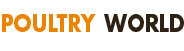 Tekst: Tony McDougal z 1 sierpnia 2018 r.USA spodziewają się w nadchodzącym roku wzrostu we wszystkich sektorach drobiarskich 
Najnowsze prognozy wskazują na systematyczny wzrost w najbliższych 12 miesiącach we wszystkich sektorach drobiarskich w USA. Dane statystyczne opublikowane przez Ministerstwo Rolnictwa USA (USDA) przewidują 2 % wzrost produkcji brojlerów, 1,7% wzrost produkcji jaj i tylko 0,3% wzrost produkcji indyków.
MinisterstwoRolnictwa twierdzi, że główną przyczyną wzrostu w tych 3 rodzajach produktów może być zwiększona konsumpcja krajowa, chociaż przewidywany jest także wzrost eksportu brojlerów oraz wzrost stada niosek i wykorzystania jaj konsumpcyjnych, co można wyjaśnić oczekiwanym wzrostem zapotrzebowania na jaja do wylęgu.W swojej lipcowej analizie i krótkoterminowej prognozie dotyczącej zwierząt, mleka i drobiu, Ministerstwo Rolnictwa wskazuje, że prognozy dotyczące produkcji brojlerów zostały podwyższone na podstawie najnowszych danych, uwzgledniających wsady i średnie wagi ptaków.
Analitycy: Sean Ramos, Kim Ha i Alex Melton poinformowali, że średnia żywa waga wzrosła o 1,1% w stosunku do ostatniego roku, a to stanowi prawie połowę przewidywanego wzrostu produkcji.
Od maja nastąpił wyraźny wzrost liczby piskląt umieszczanych w kurnikach wyraźnie, na co umożliwił odpowiedni stan pogłowia stada zarodowego liczący 59 milionów sztuk na dzień 1 czerwca.Meksykańskie cła na wieprzowinę amerykańską mogą okazać się korzystne dla drobiu.
Eksport brojlerów do Meksyku - największego amerykańskiego rynku – obniżył się w maju    o 3% (rok do roku), głównie z powodu wybuchu epidemii rzekomego pomoru drobiu Newcastle disease w Kalifornii. Jednakowoż dostawy do Meksyku zostały wznowione i oczekuje się, że meksykańskie cła na amerykańską wieprzowinę mogą spowodować, że mięso brojlerów - na które nie zostały nałożone cła meksykańskie - będzie bardziej atrakcyjne, przyczyniając się do zwiększenia popytu. Będą  powiększać się także inne ważne rynki, takie jak: Tajwan, Angola, Kuba, Kanada, Gwatemala i Wietnam.Ceny brojlerówCeny brojlerów rywalizują z historycznymi szczytami, gdyż w połowie czerwca osiągnęły najwyższą kwotę wynoszącą 1,21 dolara amerykańskiego za 1 funt. Jednakowoż w ostatnich tygodniach ceny obniżyły się, co uwarunkowane jest sezonowościąCeny jajPrognozowane ceny jaj zostały podniesione oraz prognozy produkcji jaj zostały podwyższone na podstawie najnowszych danych, włączając zwiększenie liczebności stada niosek, w ujęciu rok na roku.W maju produkcja jaj wyniosła 661 mln tuzinów, co oznacza wzrost o 2 % w stosunku do poprzedniego roku.Istniejące wysokie ceny jaj w ubiegłym roku spowodowały, że producenci dążą do podwyższenia skali produkcji, włączając 9% wzrost od stycznia do maja w jajach przeznaczonych na wylęg w celu powiększenia stada kur nieśnych.Dalszy wzrost jest przewidywany w nadchodzących miesiącach i później, przy przewidywanej produkcji jaj stołowych o 20 milionów tuzinów w obu: trzecim i czwartym kwartale oraz o kolejne 20 milionów tuzinów w 2019 roku.Eksport jajEksport jaj rośnie wskutek dodatkowego w tym roku zakupu przez Kanadę 4,2 mln tuzinów jaj, z których większość to jaja w skorupkach. Eksport do Japonii był o 3,6 mln tuzinów wyższy, a Hongkong zakupił dodatkowo 1 mln tuzinów. Jednakże odnotowano mniejszy eksport do Zjednoczonych Emiratów Arabskich i Korei Południowej. Przewidywany eksport jaj i produktów w 2018 r. został powiększony o 6 mln tuzinów, uzyskując rozmiar liczący 341,9 milionów tuzinów.Import jajImport jaj i produktów przez USA utrzymywał się w maju na stosunkowo niskim poziomie wynoszącym 1,6 mln tuzinów, z czego prawie połowa pochodziła z Kanady.Produkcja indykówProdukcja indyków pozostaje na niskim poziomie w stosunku do 2017 r. Niskie ceny i wysokie zapasy w chłodniach wskazują na obniżenie popytu w porównaniu z ostatnimi latami. Eksport indyków w maju obniżył się w porównaniu z rokiem ubiegłym po raz pierwszy od 8 miesięcy, ale produkcja na eksport pozostaje silną w stosunku do zużycia krajowego.Analitycy przewidują, że prognozowane cen indyków na 2018 r. będą kształtować się średnio na poziomie 0,81 $ do 0,84 $ za funt. Oznacza to, że ceny te będą średnio o około 14% niższe od cen z 2017 r. W 2019 roku przewidywany jest wzrost cen, które wyniosą średnio 0,84 $ do 0,91 $ funt.Tłumaczenie PZZHiPDFINANSOWANE Z FUNDUSZU PROMOCJI MIĘSA DROBIOWEGO